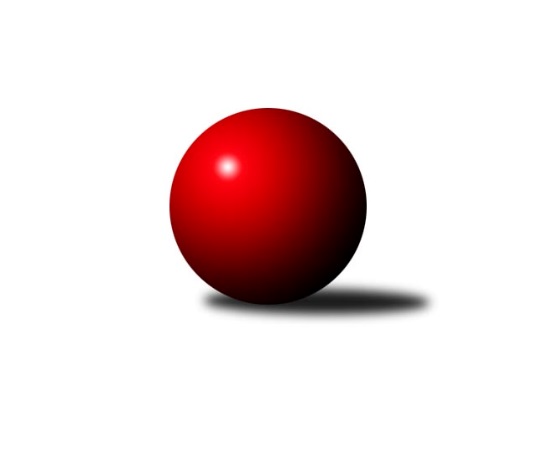 Č.1Ročník 2012/2013	15.9.2012Nejlepšího výkonu v tomto kole: 3452 dosáhlo družstvo: KK Lokomotiva Tábor 2. KLM A 2012/2013Výsledky 1. kolaSouhrnný přehled výsledků:TJ Lokomotiva České Velenice 	- SKK Jičín 	6:2	3241:3216	15.0:9.0	15.9.Kuželky Podbořany 	- SK Škoda VS Plzeň 	7:1	3382:3183	17.0:7.0	15.9.KK Lokomotiva Tábor 	- SK Uhelné sklady Praha 	5:3	3452:3393	14.0:10.0	15.9.SKK Rokycany 	- KK Hvězda Trnovany 	7:1	3441:3435	14.5:9.5	15.9.TJ Sokol Duchcov 	- KK SDS Sadská 	2:6	3344:3395	10.5:13.5	15.9.KK Konstruktiva Praha  	- TJ Sokol Benešov 	6:2	3418:3389	14.5:9.5	15.9.Tabulka družstev:	1.	Kuželky Podbořany	1	1	0	0	7.0 : 1.0 	17.0 : 7.0 	 3382	2	2.	SKK Rokycany	1	1	0	0	7.0 : 1.0 	14.5 : 9.5 	 3441	2	3.	TJ Lokomotiva České Velenice	1	1	0	0	6.0 : 2.0 	15.0 : 9.0 	 3241	2	4.	KK Konstruktiva Praha 	1	1	0	0	6.0 : 2.0 	14.5 : 9.5 	 3418	2	5.	KK SDS Sadská	1	1	0	0	6.0 : 2.0 	13.5 : 10.5 	 3395	2	6.	KK Lokomotiva Tábor	1	1	0	0	5.0 : 3.0 	14.0 : 10.0 	 3452	2	7.	SK Uhelné sklady Praha	1	0	0	1	3.0 : 5.0 	10.0 : 14.0 	 3393	0	8.	TJ Sokol Duchcov	1	0	0	1	2.0 : 6.0 	10.5 : 13.5 	 3344	0	9.	TJ Sokol Benešov	1	0	0	1	2.0 : 6.0 	9.5 : 14.5 	 3389	0	10.	SKK Jičín	1	0	0	1	2.0 : 6.0 	9.0 : 15.0 	 3216	0	11.	KK Hvězda Trnovany	1	0	0	1	1.0 : 7.0 	9.5 : 14.5 	 3435	0	12.	SK Škoda VS Plzeň	1	0	0	1	1.0 : 7.0 	7.0 : 17.0 	 3183	0Podrobné výsledky kola:	 TJ Lokomotiva České Velenice 	3241	6:2	3216	SKK Jičín 	Zdeněk st. Dvořák	124 	 133 	 120 	137	514 	 1:3 	 548 	 132	131 	 143	142	Josef Vejvara	Ondřej Touš	146 	 144 	 143 	135	568 	 3:1 	 556 	 141	153 	 137	125	Jiří ml. Drábek	Bronislav Černuška	151 	 123 	 127 	142	543 	 3:1 	 531 	 142	121 	 133	135	Lukáš Vik	Ladislav Chmel	122 	 123 	 143 	153	541 	 1:3 	 571 	 127	156 	 150	138	Jiří Vejvara	Zdeněk ml. Dvořák	149 	 136 	 135 	150	570 	 4:0 	 527 	 137	130 	 128	132	Miloslav Vik	Zbyněk Dvořák	116 	 135 	 128 	126	505 	 3:1 	 483 	 145	107 	 117	114	Jaroslav Soukup *1rozhodčí: střídání: *1 od 91. hodu Agaton ml. Plaňanský ml.Nejlepší výkon utkání: 571 - Jiří Vejvara	 Kuželky Podbořany 	3382	7:1	3183	SK Škoda VS Plzeň 	Patrik Lojda	136 	 157 	 145 	146	584 	 3:1 	 563 	 133	150 	 154	126	Pavel Říhánek	Rudolf Hofmann	123 	 145 	 122 	115	505 	 0:4 	 575 	 150	156 	 123	146	Martin Vít	Václav Pop	147 	 138 	 145 	122	552 	 3:1 	 495 	 124	142 	 121	108	Milan Vicher	Vladimír Šána	148 	 144 	 155 	137	584 	 4:0 	 516 	 125	126 	 140	125	Jiří Šlajer	Petr Richtárech	150 	 159 	 122 	158	589 	 4:0 	 515 	 119	139 	 118	139	Jiří Baloun	Jan Ambra	139 	 132 	 151 	146	568 	 3:1 	 519 	 145	122 	 140	112	Petr Sachunskýrozhodčí: Nejlepší výkon utkání: 589 - Petr Richtárech	 KK Lokomotiva Tábor 	3452	5:3	3393	SK Uhelné sklady Praha 	Miroslav Kašpar	136 	 140 	 151 	148	575 	 4:0 	 552 	 130	138 	 143	141	David Kuděj	Jaroslav Mihál	141 	 150 	 161 	172	624 	 3.5:0.5 	 562 	 133	150 	 139	140	Evžen Valtr	Borek Jelínek	151 	 155 	 127 	151	584 	 3:1 	 538 	 150	122 	 133	133	Zdeněk Slezák	Petr Bystřický	126 	 147 	 148 	143	564 	 1:3 	 578 	 135	155 	 151	137	Stanislav Schuh	Karel Smažík	122 	 129 	 134 	142	527 	 1.5:2.5 	 548 	 135	126 	 145	142	Jiří Zetek	David Kášek	139 	 141 	 141 	157	578 	 1:3 	 615 	 138	170 	 147	160	Josef Dvořákrozhodčí: Nejlepší výkon utkání: 624 - Jaroslav Mihál	 SKK Rokycany 	3441	7:1	3435	KK Hvězda Trnovany 	Pavel Honsa	156 	 163 	 147 	149	615 	 3:1 	 575 	 157	153 	 132	133	Michal Koubek	Martin Maršálek	149 	 121 	 153 	153	576 	 3:1 	 602 	 148	164 	 148	142	Jiří Zemánek	Zdeněk Enžl	137 	 131 	 143 	124	535 	 1:3 	 560 	 140	146 	 127	147	Zdeněk Kandl	Vojtěch Špelina	155 	 111 	 151 	148	565 	 2.5:1.5 	 576 	 155	137 	 141	143	Roman Voráček	Michal Pytlík	135 	 140 	 142 	149	566 	 3:1 	 546 	 130	125 	 148	143	Pavel Kaan *1	Martin Fürst	147 	 131 	 150 	156	584 	 2:2 	 576 	 151	147 	 137	141	Josef Šálekrozhodčí: střídání: *1 od 61. hodu Milan StránskýNejlepší výkon utkání: 615 - Pavel Honsa	 TJ Sokol Duchcov 	3344	2:6	3395	KK SDS Sadská 	Vít Strachoň	135 	 144 	 125 	138	542 	 2:2 	 564 	 150	138 	 148	128	Aleš Košnar	Jan Endršt	134 	 150 	 133 	150	567 	 2:2 	 563 	 141	148 	 145	129	Antonín Svoboda	Tomáš Štraicher	135 	 132 	 152 	127	546 	 1:3 	 601 	 177	140 	 142	142	Martin Schejbal	Jiří Semelka	124 	 120 	 142 	123	509 	 0.5:3.5 	 543 	 130	134 	 142	137	Jan Renka st.	Josef Pecha	133 	 139 	 137 	154	563 	 1:3 	 596 	 142	140 	 173	141	Tomáš Bek	Zdeněk Ransdorf	154 	 164 	 142 	157	617 	 4:0 	 528 	 124	138 	 141	125	Václav Schejbalrozhodčí: Nejlepší výkon utkání: 617 - Zdeněk Ransdorf	 KK Konstruktiva Praha  	3418	6:2	3389	TJ Sokol Benešov 	Jiří Franěk	129 	 148 	 135 	149	561 	 3.5:0.5 	 540 	 126	135 	 130	149	Tomáš Čožík	Lukáš Doubrava	134 	 135 	 138 	121	528 	 1:3 	 560 	 141	130 	 139	150	Ivan Januš	František Obruča	153 	 156 	 146 	146	601 	 3:1 	 575 	 136	163 	 139	137	Jaroslav Franěk	Zdeněk Zahrádka	148 	 176 	 169 	157	650 	 4:0 	 546 	 126	132 	 138	150	Lukáš Kočí	Jan Barchánek	119 	 124 	 136 	129	508 	 0:4 	 593 	 156	139 	 155	143	Ladislav Takáč	Štěpán Koblížek	146 	 145 	 143 	136	570 	 3:1 	 575 	 138	138 	 136	163	Vladimír Matějkarozhodčí: Nejlepší výkon utkání: 650 - Zdeněk ZahrádkaPořadí jednotlivců:	jméno hráče	družstvo	celkem	plné	dorážka	chyby	poměr kuž.	Maximum	1.	Zdeněk Zahrádka 	KK Konstruktiva Praha  	650.00	380.0	270.0	1.0	1/1	(650)	2.	Jaroslav Mihál 	KK Lokomotiva Tábor 	624.00	394.0	230.0	1.0	1/1	(624)	3.	Zdeněk Ransdorf 	TJ Sokol Duchcov 	617.00	396.0	221.0	0.0	1/1	(617)	4.	Josef Dvořák 	SK Uhelné sklady Praha 	615.00	379.0	236.0	1.0	1/1	(615)	5.	Pavel Honsa 	SKK Rokycany 	615.00	397.0	218.0	2.0	1/1	(615)	6.	Jiří Zemánek 	KK Hvězda Trnovany 	602.00	376.0	226.0	1.0	1/1	(602)	7.	Martin Schejbal 	KK SDS Sadská 	601.00	381.0	220.0	3.0	1/1	(601)	8.	František Obruča 	KK Konstruktiva Praha  	601.00	412.0	189.0	3.0	1/1	(601)	9.	Tomáš Bek 	KK SDS Sadská 	596.00	358.0	238.0	1.0	1/1	(596)	10.	Ladislav Takáč 	TJ Sokol Benešov 	593.00	383.0	210.0	2.0	1/1	(593)	11.	Petr Richtárech 	Kuželky Podbořany 	589.00	406.0	183.0	4.0	1/1	(589)	12.	Martin Fürst 	SKK Rokycany 	584.00	367.0	217.0	1.0	1/1	(584)	13.	Patrik Lojda 	Kuželky Podbořany 	584.00	369.0	215.0	4.0	1/1	(584)	14.	Vladimír Šána 	Kuželky Podbořany 	584.00	384.0	200.0	2.0	1/1	(584)	15.	Borek Jelínek 	KK Lokomotiva Tábor 	584.00	390.0	194.0	6.0	1/1	(584)	16.	Stanislav Schuh 	SK Uhelné sklady Praha 	578.00	388.0	190.0	4.0	1/1	(578)	17.	David Kášek 	KK Lokomotiva Tábor 	578.00	389.0	189.0	4.0	1/1	(578)	18.	Roman Voráček 	KK Hvězda Trnovany 	576.00	349.0	227.0	5.0	1/1	(576)	19.	Josef Šálek 	KK Hvězda Trnovany 	576.00	392.0	184.0	3.0	1/1	(576)	20.	Martin Maršálek 	SKK Rokycany 	576.00	396.0	180.0	8.0	1/1	(576)	21.	Michal Koubek 	KK Hvězda Trnovany 	575.00	371.0	204.0	0.0	1/1	(575)	22.	Vladimír Matějka 	TJ Sokol Benešov 	575.00	373.0	202.0	2.0	1/1	(575)	23.	Miroslav Kašpar 	KK Lokomotiva Tábor 	575.00	385.0	190.0	3.0	1/1	(575)	24.	Martin Vít 	SK Škoda VS Plzeň 	575.00	386.0	189.0	3.0	1/1	(575)	25.	Jaroslav Franěk 	TJ Sokol Benešov 	575.00	398.0	177.0	5.0	1/1	(575)	26.	Jiří Vejvara 	SKK Jičín 	571.00	374.0	197.0	5.0	1/1	(571)	27.	Zdeněk ml. Dvořák 	TJ Lokomotiva České Velenice 	570.00	369.0	201.0	5.0	1/1	(570)	28.	Štěpán Koblížek 	KK Konstruktiva Praha  	570.00	398.0	172.0	2.0	1/1	(570)	29.	Ondřej Touš 	TJ Lokomotiva České Velenice 	568.00	354.0	214.0	2.0	1/1	(568)	30.	Jan Ambra 	Kuželky Podbořany 	568.00	365.0	203.0	2.0	1/1	(568)	31.	Jan Endršt 	TJ Sokol Duchcov 	567.00	384.0	183.0	1.0	1/1	(567)	32.	Michal Pytlík 	SKK Rokycany 	566.00	357.0	209.0	2.0	1/1	(566)	33.	Vojtěch Špelina 	SKK Rokycany 	565.00	371.0	194.0	1.0	1/1	(565)	34.	Aleš Košnar 	KK SDS Sadská 	564.00	353.0	211.0	0.0	1/1	(564)	35.	Petr Bystřický 	KK Lokomotiva Tábor 	564.00	388.0	176.0	3.0	1/1	(564)	36.	Antonín Svoboda 	KK SDS Sadská 	563.00	345.0	218.0	1.0	1/1	(563)	37.	Josef Pecha 	TJ Sokol Duchcov 	563.00	371.0	192.0	3.0	1/1	(563)	38.	Pavel Říhánek 	SK Škoda VS Plzeň 	563.00	389.0	174.0	3.0	1/1	(563)	39.	Evžen Valtr 	SK Uhelné sklady Praha 	562.00	373.0	189.0	1.0	1/1	(562)	40.	Jiří Franěk 	KK Konstruktiva Praha  	561.00	373.0	188.0	2.0	1/1	(561)	41.	Zdeněk Kandl 	KK Hvězda Trnovany 	560.00	350.0	210.0	3.0	1/1	(560)	42.	Ivan Januš 	TJ Sokol Benešov 	560.00	392.0	168.0	10.0	1/1	(560)	43.	Jiří ml. Drábek 	SKK Jičín 	556.00	348.0	208.0	1.0	1/1	(556)	44.	David Kuděj 	SK Uhelné sklady Praha 	552.00	362.0	190.0	3.0	1/1	(552)	45.	Václav Pop 	Kuželky Podbořany 	552.00	369.0	183.0	5.0	1/1	(552)	46.	Josef Vejvara 	SKK Jičín 	548.00	370.0	178.0	8.0	1/1	(548)	47.	Jiří Zetek 	SK Uhelné sklady Praha 	548.00	386.0	162.0	6.0	1/1	(548)	48.	Lukáš Kočí 	TJ Sokol Benešov 	546.00	358.0	188.0	3.0	1/1	(546)	49.	Tomáš Štraicher 	TJ Sokol Duchcov 	546.00	379.0	167.0	7.0	1/1	(546)	50.	Bronislav Černuška 	TJ Lokomotiva České Velenice 	543.00	365.0	178.0	1.0	1/1	(543)	51.	Jan Renka  st.	KK SDS Sadská 	543.00	370.0	173.0	2.0	1/1	(543)	52.	Vít Strachoň 	TJ Sokol Duchcov 	542.00	360.0	182.0	2.0	1/1	(542)	53.	Ladislav Chmel 	TJ Lokomotiva České Velenice 	541.00	374.0	167.0	1.0	1/1	(541)	54.	Tomáš Čožík 	TJ Sokol Benešov 	540.00	353.0	187.0	4.0	1/1	(540)	55.	Zdeněk Slezák 	SK Uhelné sklady Praha 	538.00	371.0	167.0	6.0	1/1	(538)	56.	Zdeněk Enžl 	SKK Rokycany 	535.00	371.0	164.0	3.0	1/1	(535)	57.	Lukáš Vik 	SKK Jičín 	531.00	336.0	195.0	1.0	1/1	(531)	58.	Václav Schejbal 	KK SDS Sadská 	528.00	355.0	173.0	6.0	1/1	(528)	59.	Lukáš Doubrava 	KK Konstruktiva Praha  	528.00	360.0	168.0	5.0	1/1	(528)	60.	Miloslav Vik 	SKK Jičín 	527.00	350.0	177.0	0.0	1/1	(527)	61.	Karel Smažík 	KK Lokomotiva Tábor 	527.00	360.0	167.0	9.0	1/1	(527)	62.	Petr Sachunský 	SK Škoda VS Plzeň 	519.00	369.0	150.0	7.0	1/1	(519)	63.	Jiří Šlajer 	SK Škoda VS Plzeň 	516.00	347.0	169.0	6.0	1/1	(516)	64.	Jiří Baloun 	SK Škoda VS Plzeň 	515.00	348.0	167.0	3.0	1/1	(515)	65.	Zdeněk st. Dvořák 	TJ Lokomotiva České Velenice 	514.00	331.0	183.0	4.0	1/1	(514)	66.	Jiří Semelka 	TJ Sokol Duchcov 	509.00	352.0	157.0	8.0	1/1	(509)	67.	Jan Barchánek 	KK Konstruktiva Praha  	508.00	352.0	156.0	4.0	1/1	(508)	68.	Zbyněk Dvořák 	TJ Lokomotiva České Velenice 	505.00	343.0	162.0	3.0	1/1	(505)	69.	Rudolf Hofmann 	Kuželky Podbořany 	505.00	353.0	152.0	4.0	1/1	(505)	70.	Milan Vicher 	SK Škoda VS Plzeň 	495.00	337.0	158.0	8.0	1/1	(495)Sportovně technické informace:Starty náhradníků:registrační číslo	jméno a příjmení 	datum startu 	družstvo	číslo startu
Hráči dopsaní na soupisku:registrační číslo	jméno a příjmení 	datum startu 	družstvo	Program dalšího kola:2. kolo22.9.2012	so	10:00	TJ Sokol Benešov  - SK Uhelné sklady Praha 	22.9.2012	so	10:00	KK SDS Sadská  - Kuželky Podbořany 	22.9.2012	so	10:00	KK Hvězda Trnovany  - TJ Lokomotiva České Velenice 	22.9.2012	so	13:30	SKK Jičín  - TJ Sokol Duchcov 	22.9.2012	so	14:00	SK Škoda VS Plzeň  - KK Lokomotiva Tábor 	22.9.2012	so	15:00	KK Konstruktiva Praha   - SKK Rokycany 	Nejlepší šestka kola - absolutněNejlepší šestka kola - absolutněNejlepší šestka kola - absolutněNejlepší šestka kola - absolutněNejlepší šestka kola - dle průměru kuželenNejlepší šestka kola - dle průměru kuželenNejlepší šestka kola - dle průměru kuželenNejlepší šestka kola - dle průměru kuželenNejlepší šestka kola - dle průměru kuželenPočetJménoNázev týmuVýkonPočetJménoNázev týmuPrůměr (%)Výkon1xZdeněk ZahrádkaKonstruktiva6501xZdeněk ZahrádkaKonstruktiva117.576501xJaroslav MihálLok. Tábor6241xZdeněk RansdorfDuchcov110.736171xZdeněk RansdorfDuchcov6171xJaroslav MihálLok. Tábor110.326241xPavel HonsaRokycany6151xJosef DvořákUS Praha108.736151xJosef DvořákUS Praha6151xFrantišek ObručaKonstruktiva108.716011xJiří ZemánekTrnovany6021xMartin SchejbalSadská107.86601